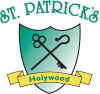 01/06/2020PTA Summer Fete Dear Parents, As we break up for the long weekend, our PTA team is looking forward to our final event of the year - the Summer Fete - which will take place on Friday 17 June from 5-7pm. In advance of this date we would love to ask families to donate *good quality* toys, games & books for our bric-a-brac stall on the day. These should be left with Mrs Blaney throughout the week of 6 June so that the PTA team can price them for resale. We're hoping to have bouncy castles & sumo wrestlers as usual, plus face painting/braids/nail painting as well as our BBQ (usually run by Ken and a few keen dads), the kids' tuck shop, plus some other surprises. We're open to reasonable suggestions and ideas that our school community would love as well as offers of donations of services too - please contact Cathy, PTA Chair on 07823882095. Meanwhile, have a lovely break!Kind Regards The PTA Team